Настройка в ЛК платежной системы CloudPayments (https://cloudpayments.ru/)Настройка кабинета CloudPaymentsОпределяем, как они заключили договор:Если клиент заключает договор с CloudPayments серез нас, сообщаем Анастасии Младовой пути для настройки check, pay запросов.https://himinfo.net/him_general_php/api/check.phphttps://himinfo.net/him_general_php/api/pay.phphttps://himinfo.net/him_general_php/api/pay_errors.phpНа рисунке указано, в какие поля их прописать.После этого СРАЗУ переходим к главе 2. Настройка в программе Himinfo.exe.Если клиент сам заключает договор с CloudPayments минуя нас, переходим к п2.Клиент присылает логин и пароль для входа в ЛК Cloudpayments.Открываем ссылку https://merchant.cloudpayments.ru/loginВводим логин и пароль. 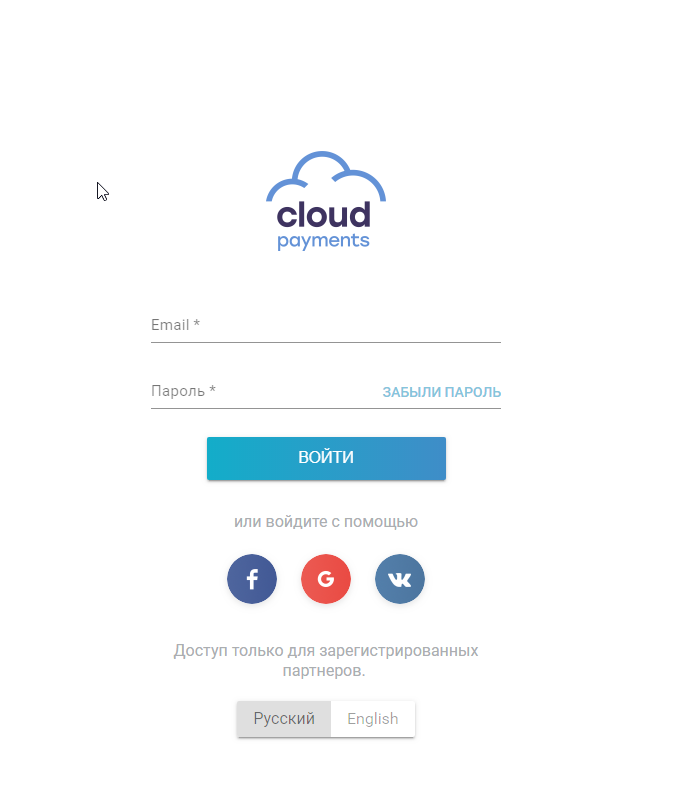 Переходим в кладку: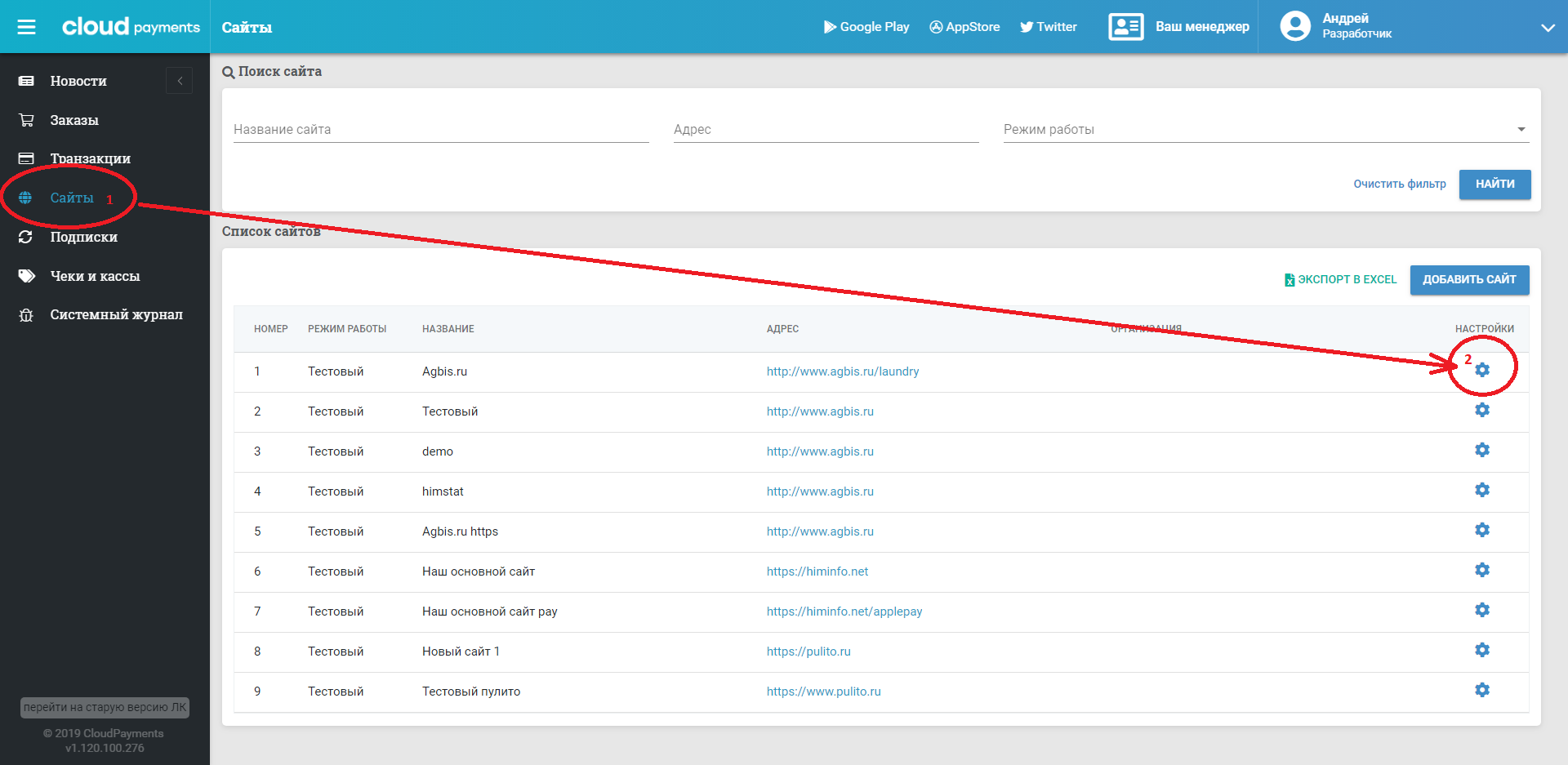 В открывшемся окне вкл уведомления check,pay, fail и заполняем поле адреса согласно рисункуhttps://himinfo.net/him_general_php/api/check.phphttps://himinfo.net/him_general_php/api/pay.phphttps://himinfo.net/him_general_php/api/pay_errors.php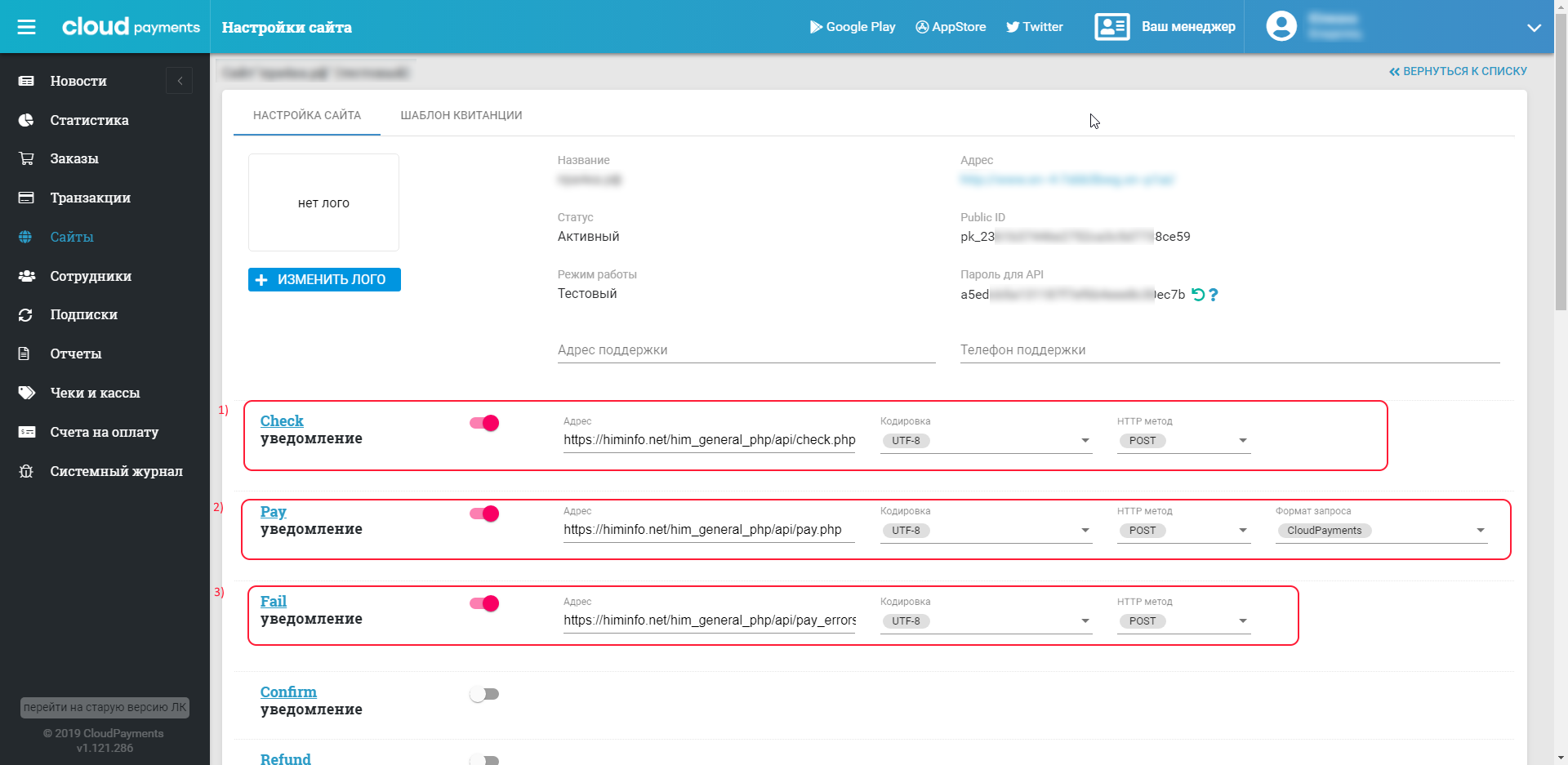 Листаем вниз и жмем сохранить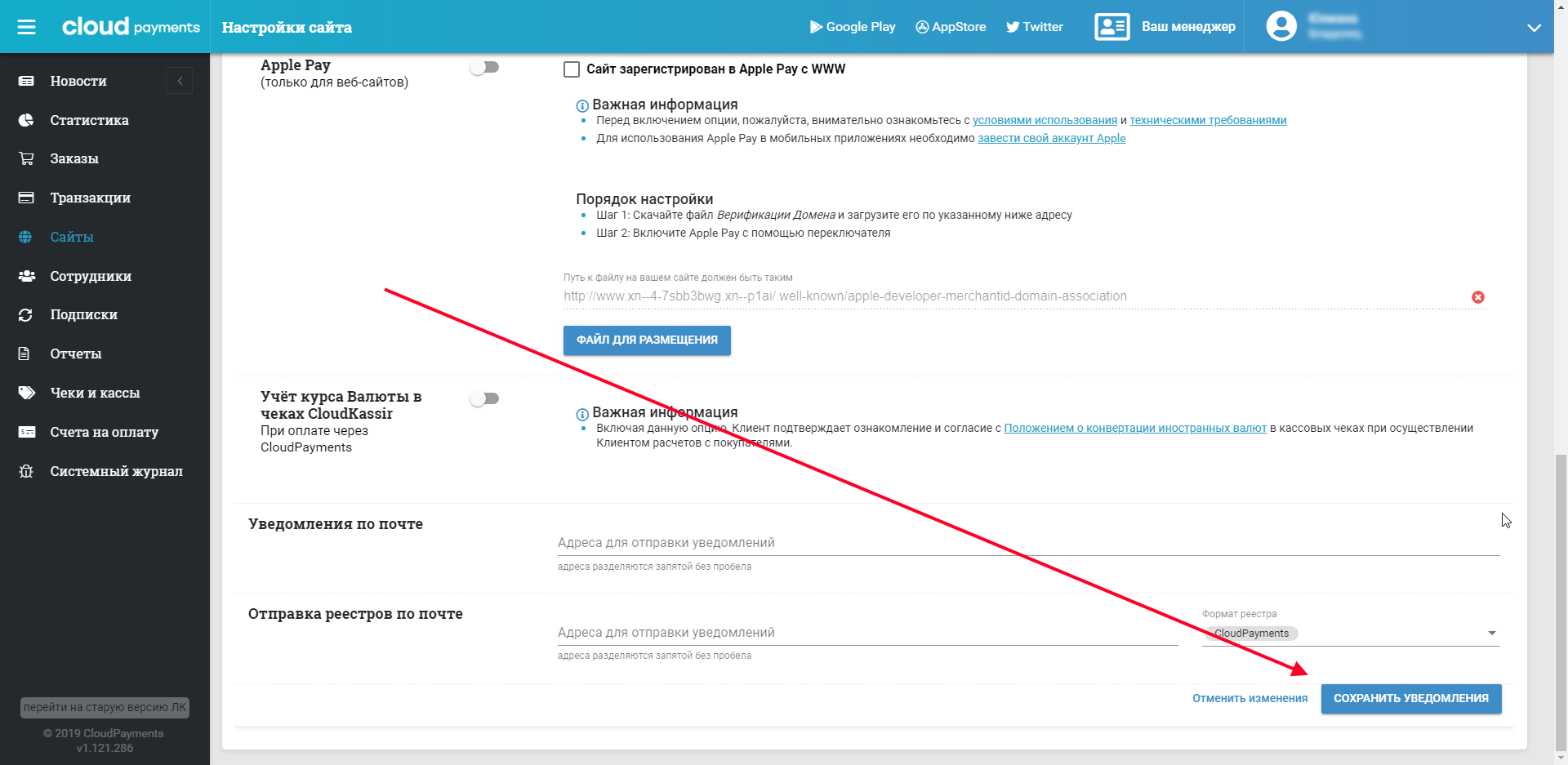 Настройка в программе Himinfo.exeНаходим нужную химчистку в списке либо создаем новую, если еще нету.Открываем раздел «оплаты в ЛК». Ставим галочку «Тестовый режим» (т.к. новая оплата всегда в тестовом режиме.)Обратите внимание, что в этом режиме оплаты не попадают в бд химинфо. Это защита чтобы клиента химчистки не начали оплачивать заказы тестовыми картами!Влк галочку CloudPayments и нажимаем настроить.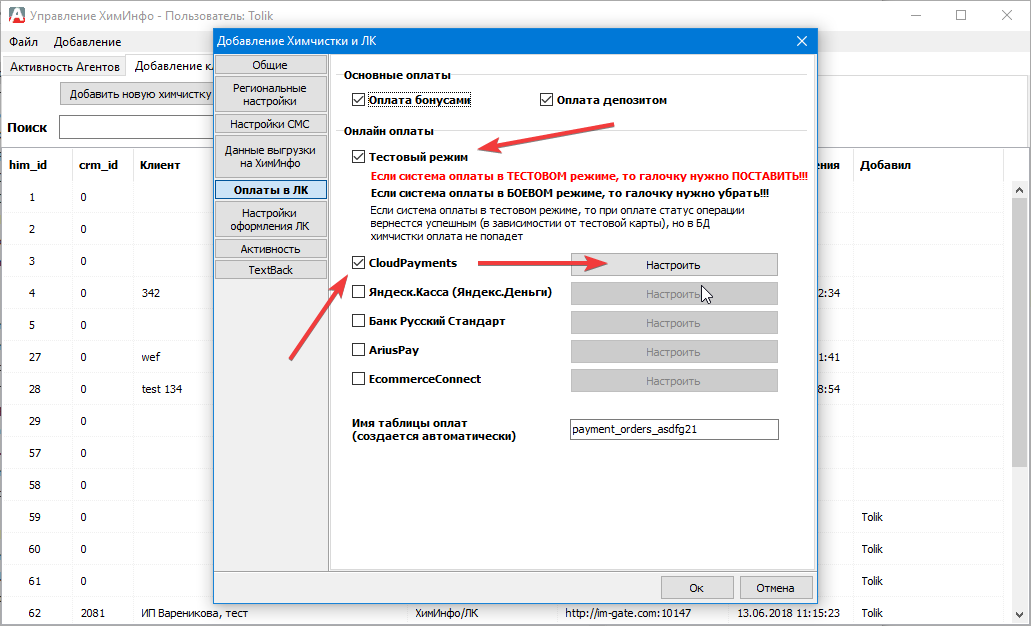 Если оплаты будут приниматься для всех фирм химчистки одинаково, то заполняются один раз поля PublicID, Пароль для API из настроек кабинета CloudPaymets. Поле firm_id остается без изменений (-1).В поле комментарий остается тот текст который предлагает программа и если потребуются дополнительные пометки.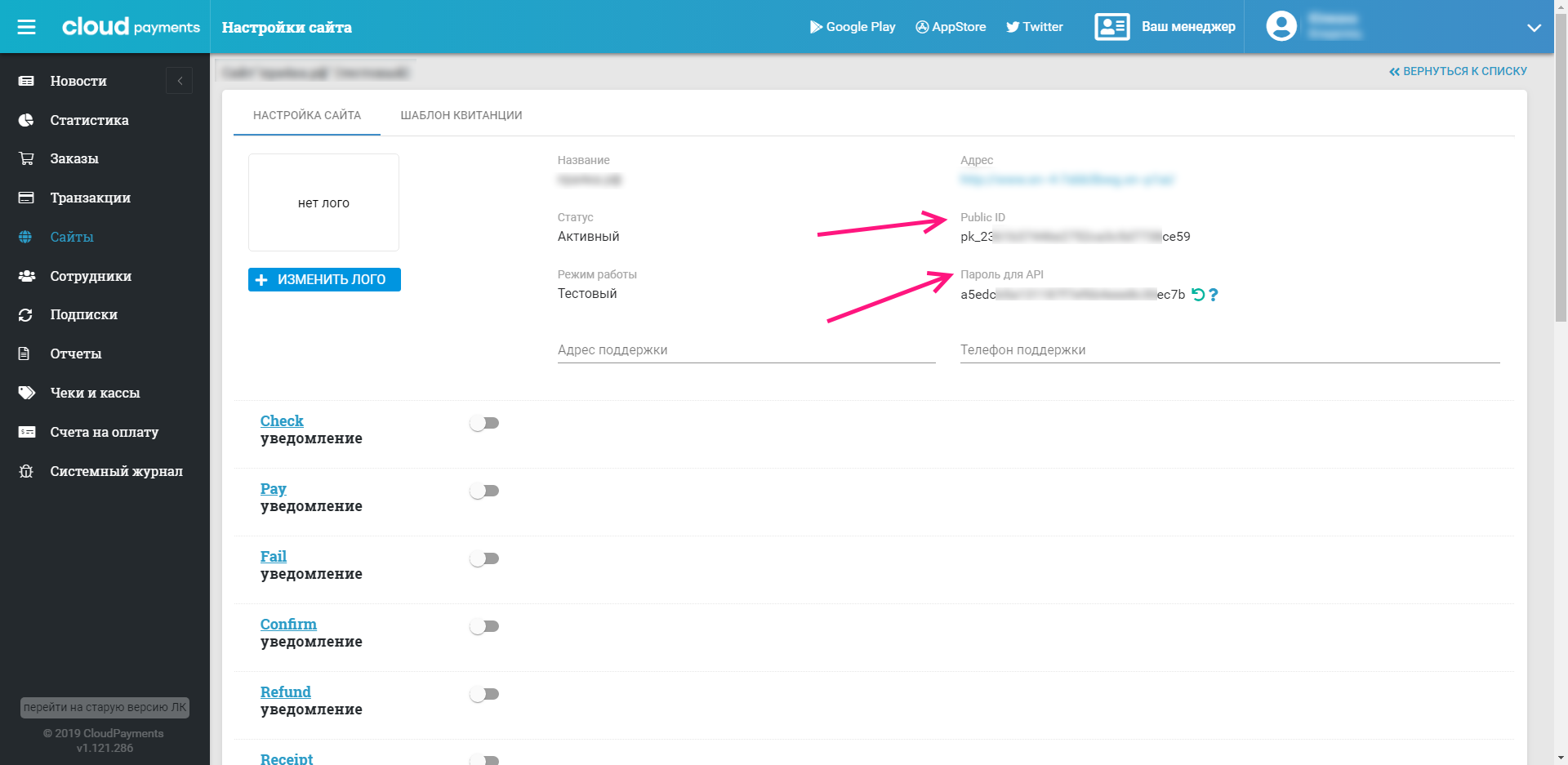 Вводим в окно Настройки платежной системы PublicID, Пароль для API. После жмем добавить и кнопку Ок и сохраняет всю карточку химчистки.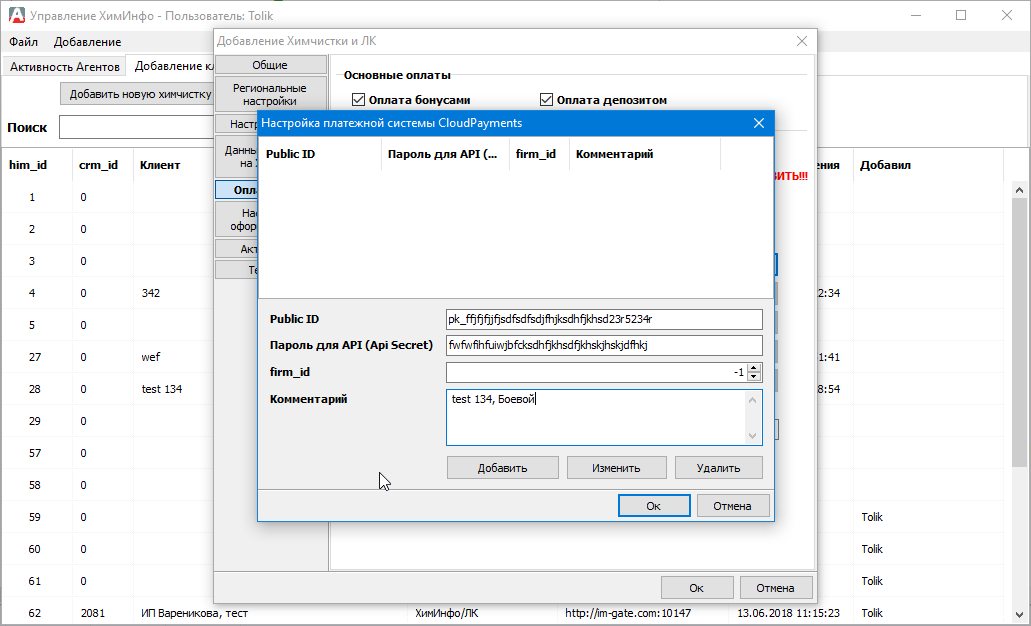 Настройки сохраняются в бд mysql, и автоматически создается таблица для принятия отплат для этой химчистки.Если настраиваются две фирмы, все те же самые действия, только указываются для каждой свой firm_id (берется из бд химчистки в таблице firms поле ID).Настройка агента и химчистки.В химчистке в глоб опциях в разделе «Личный  кабинет» заполняются настройки «Касса для оплат из ЛК» и «Платежная система для оплат из ЛК».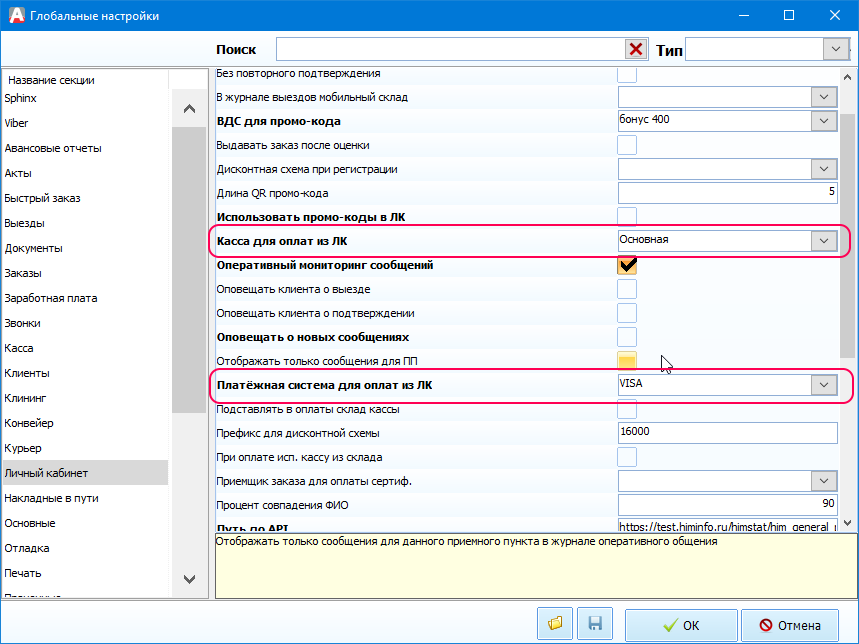 В настройках агента в разделе «Химифно» в блоке настроек «Параметры оплат для ЛК/МП»Вкл галочку «Загружать оплаты», в поле UserName и Password указать параметры Himinfo.exe в карточке Добавления Химчистки.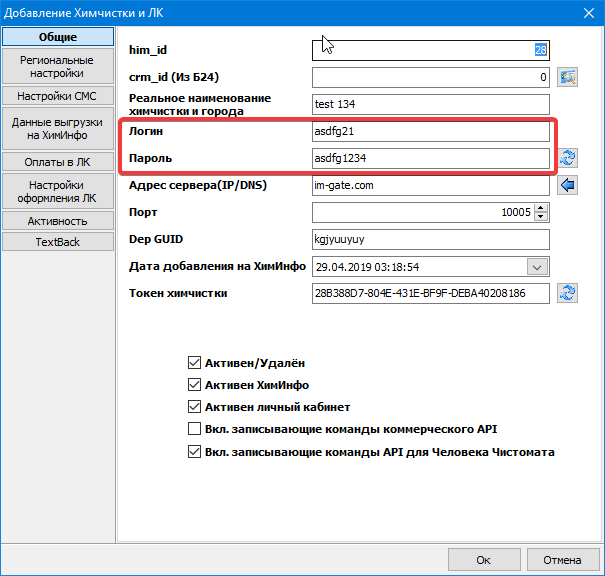 Путь до скрипта стандартный, подставиться, если нажать напротив кнопку со стрелочками.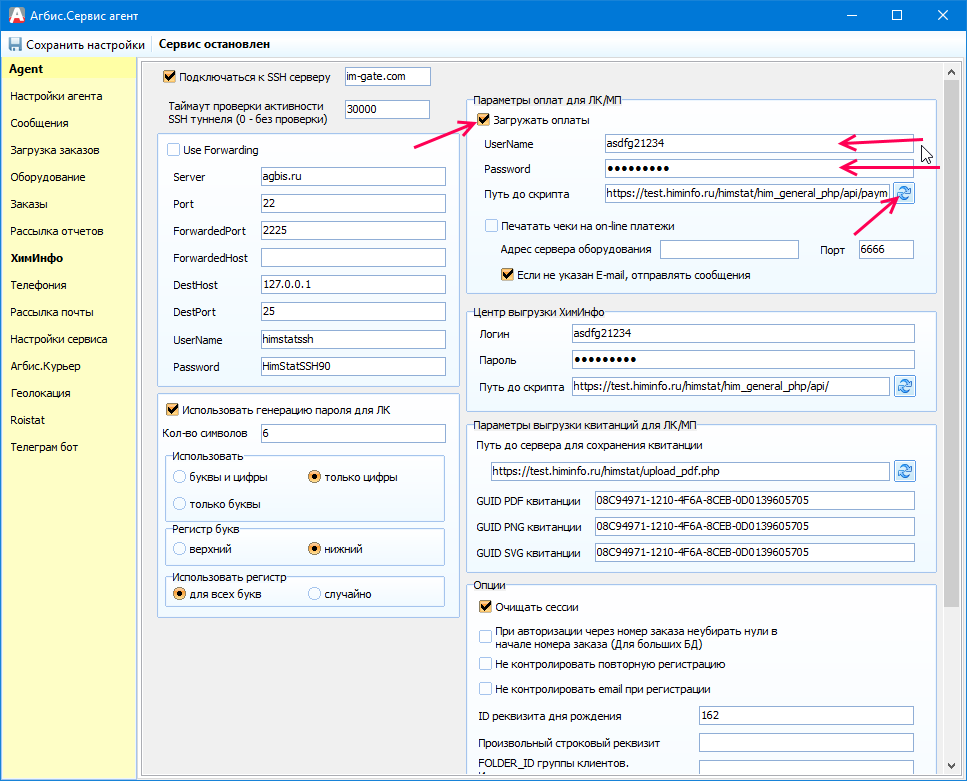 На этом настройка заканчивается.Клиенту сообщается, что оплаты настроены в тестовом режиме. Тестовые карты находятся в https://developers.cloudpayments.ru/#testirovanieКлиент после проверки должен сначала сообщить, что режим оплат перевели в боевой режим, после чего у нас надо выкл галку Тестовый режим.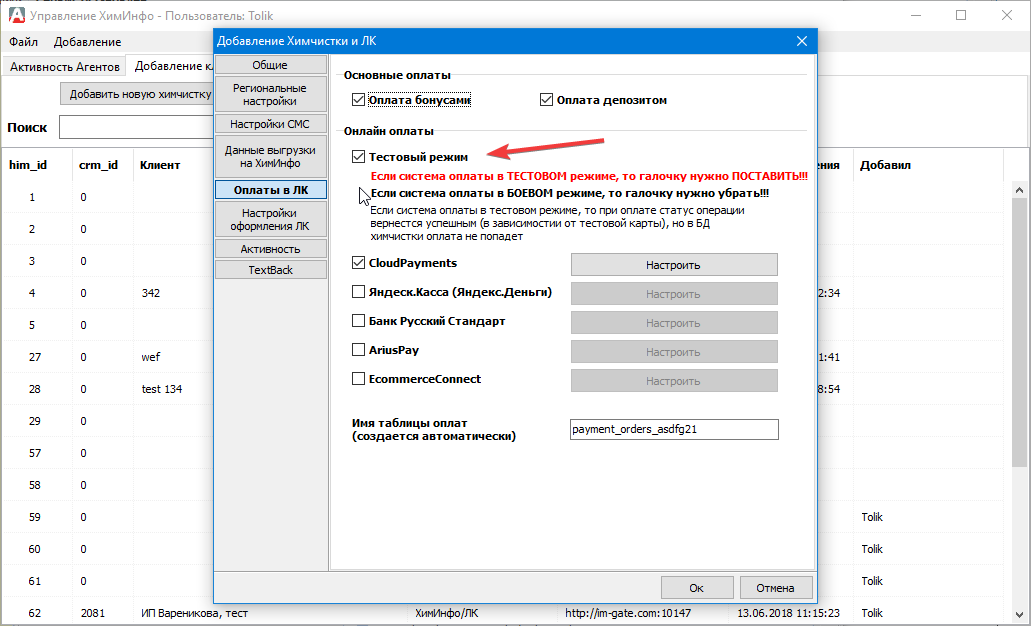 После перевода в боевой режим PublicID, Пароль для API не должны изменится.